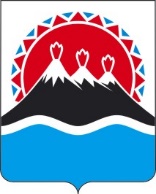 П О С Т А Н О В Л Е Н И ЕПРАВИТЕЛЬСТВА  КАМЧАТСКОГО КРАЯ                   г. Петропавловск-КамчатскийПРАВИТЕЛЬСТВО ПОСТАНОВЛЯЕТ: 1. Внести в постановление Правительства Камчатского края от 05.02.2008     № 12-П " О проведении ежегодного краевого конкурса "Лучший муниципальный служащий года в Камчатском крае" следующие изменения:1) в части 4 слова "Министерства территориального развития Камчатского края" заменить словами "Министерства по делам местного самоуправления и развитию Корякского округа Камчатского края";2) в приложении № 1:а) в разделе 1:в части 1.4 слова " Муниципальные районы и городские округа" заменить словами "Муниципальные районы и муниципальные (городские) округа";в части 1.6 слово "постановлением" заменить словом " распоряжением";в части 1.7 слова "Министерством территориального развития Камчатского края" заменить словами "Министерством по делам местного самоуправления и развитию Корякского округа Камчатского края"; б) в части 4.1 слова "Министерства территориального развития Камчатского края" заменить словами "Министерства по делам местного самоуправления и развитию Корякского округа Камчатского края";в) в части 6.1 слова "Министерства территориального развития Камчатского края" заменить словами "Министерства по делам местного самоуправления и развитию Корякского округа Камчатского края";3) в пункте 2 части 4 приложения № 3 слова "Министерством территориального развития Камчатского края" заменить словами "Министерством по делам местного самоуправления и развитию Корякского округа Камчатского края".2. Настоящее Постановление вступает в силу через 10 дней после дня его официального опубликования.Пояснительная запискак проекту постановления Правительства Камчатского края"О внесении изменений в постановление Правительства Камчатского края от 05.02.2008 № 12-П "О проведении ежегодного краевого конкурса "Лучший муниципальный служащий года в Камчатском крае"Проект постановления Правительства Камчатского края "О внесении изменений в постановление Правительства Камчатского края от 05.02.2008                         № 12-П "О проведении ежегодного краевого конкурса "Лучший муниципальный служащий года в Камчатском крае" подготовлен в соответствии с постановлением Губернатора Камчатского края от 29.09.2020 № 178 "Об изменение структуры исполнительных органов государственной власти Камчатского края" в связи с  переименованием Министерства территориального развития Камчатского края в Министерство по делам местного самоуправления и развитию Корякского округа Камчатского края.В соответствии с постановлением Правительства Камчатского края от 18.05.2010 № 228-П «Об утверждении Положения о порядке проведения антикоррупционной экспертизы нормативных правовых актов и проектов нормативных правовых актов исполнительных органов государственной власти Камчатского края» настоящий Проект постановления размещен на Едином портале проведения независимой антикоррупционной экспертизы и общественного обсуждения нормативных правовых актов Камчатского края (htths://npaproject.kamgov.ru) с 05.03.2021 по 11.03.2021.В соответствии с постановлением Правительства Камчатского края от 06.06.2013 № 233-П «Об утверждении Порядка проведения оценки регулирующего воздействия проектов нормативных правовых актов Камчатского края и экспертизы нормативных правовых актов Камчатского края» настоящий Проект оценке регулирующего воздействия не подлежит.Принятие постановления Правительства Камчатского края "О внесении изменений в постановление Правительства Камчатского края от 05.02.2008                         № 12-П "О проведении ежегодного краевого конкурса "Лучший муниципальный служащий года в Камчатском крае" не потребует расходов краевого бюджета.№О внесении изменений в постановление Правительства Камчатского края от 05.02.2008         № 12-П "О проведении ежегодного краевого конкурса "Лучший муниципальный служащий года в Камчатском крае"Председатель Правительства - Первый вице-губернатор Камчатского края[горизонтальный штамп подписи 1]А.О. Кузнецов